Уважаемые коллеги!В соответствии с Порядком проведения всероссийской олимпиады школьников (утв. приказом Минпросвещения России от 27.11.2020 г. № 678), Санитарно-эпидемиологическими требованиями к устройству, содержанию и организации работы образовательных организаций и других объектов социальной инфраструктуры для детей и молодежи в условиях распространения новой коронавирусной инфекции (COVID-19), утвержденными Постановлением Главного государственного санитарного врача Российской Федерации от 30 июня 2020 г. № 16, положением Постановления Главного государственного санитарного врача Российской Федерации от 16 октября 2020 г. № 31 «О дополнительных мерах по снижению рисков распространения COVID-19 в период сезонного подъема заболеваемости острыми респираторными вирусными инфекциями и гриппом», а также изменениями, внесенными Постановлением Главного государственного санитарного врача Российской Федерации от 2 ноября 2021 года № 27, требованиями, предъявляемые Управлением Роспотребнадзора по Томской области, ОГБУ «Региональный центр развития образования» направляет перечень документов/справок, необходимых участникам регионального этапа ВсОШ:- заявление родителей/законных представителей на участие несовершеннолетнего обучающегося в региональном этапе ВсОШ, а также согласие на публикацию результатов, подписанное не позднее 3-х дней до начала регионального этапа согласно приложению 1. Совершеннолетние участники Олимпиады предоставляют заявление согласно приложению 2.- согласие на обработку персональных данных от родителей/законных представителей несовершеннолетнего участника согласно приложению 3, или совершеннолетнего участника, согласно приложению 4.- медицинская справка* на каждого участника с отметкой врача о допуске к участию в олимпиаде (необходимо иметь информацию о детях, имеющих хронические заболевания, аллергию на медицинские препараты и т.д.). Данная справка требуется, чтобы своевременно, в случае необходимости, обеспечить оказание медицинской помощи участникам, с отклонениями в здоровье, например, при эпилепсии, сахарном диабете и т.д. Если обучающийся является участником олимпиады по нескольким предметам, то при регистрации сдается копия справки;- медицинская справка об эпидокружении на каждого участника, руководителя команды (сопровождающего лица) об отсутствии контактов с инфекционными больными в течение последних 14 дней, полученная не ранее, чем за 3 дня до проведения соревновательного тура. Если обучающийся является участником олимпиады по нескольким предметам и действие справки не истекло, то при регистрации сдается копия справки;- для участия в олимпиаде по основам безопасности жизнедеятельности и физической культуре, необходимо иметь медицинское заключение на каждого участника о допуске к участию в физкультурных и спортивных мероприятиях. Обращаем ваше внимание, что регистрация участников перед началом соревновательного тура и вход в аудиторию, в которой проходит Олимпиада осуществляется только при предъявлении участником документа, удостоверяющего личность (паспорт, свидетельство о рождении).Контактное лицо: Сарычева Мадина Олеговна, начальник отдела развития олимпиадного движения ОГБУ «Региональный центр развития образования», тел. 8(3822)513-255, email: sarycheva@education.tomsk.ru.  *В соответствии с пунктом 11 Порядка выдачи медицинскими организациями справок и медицинских заключений, утверждённым приказом Минздрава России от 14.09.2020 г. № 972н, участнику олимпиады может выдаваться одна справка, объединяющая в себе сведения о допуске к участию в олимпиаде и об эпидокружении.* В соответствии с пунктом 2 Порядка выдачи медицинскими организациями справок и медицинских заключений, утверждённым приказом Минздрава России от 14.09.2020 г. № 972н, справки и медицинские заключения оформляются (формируются) в произвольной форме и могут выдаваться на бумажном носителе и (или) с согласия пациента или его законного представителя в форме электронного документа с использованием усиленной квалифицированной электронной подписи медицинского работника.Сарычева Мадина Олеговна(3822) 513-255sarycheva@education.tomsk.ruПриложение 1Заявление на участие обучающегося во всероссийской олимпиаде школьников В оргкомитет регионального этапа всероссийской олимпиады школьников ____________________________________ ____________________________________ЗаявлениеПрошу допустить моего сына (подопечного)/ мою дочь (подопечную) _____________________________________________________________________________, обучающего(ую)ся _____ класса образовательной организации                                                                                                        к участию в региональном этапе всероссийской олимпиады школьников в 2021-2022 учебном году по следующим предметам:_________________________________________________________________________________________________________________________________________________________. Выражаю согласие на публикацию результатов участия в олимпиаде моего(ей) несовершеннолетнего(ей) сына (подопечного)/ дочери (подопечной) _____________________________________________________________________________, в том числе в информационно-телекоммуникационной сети «Интернет» по каждому из перечисленных общеобразовательных предметов. С Порядком проведения всероссийской олимпиады школьников, утвержденным приказом Минпросвещения России от 27.11.2020 г. № 678 «Об утверждении Порядка проведения всероссийской олимпиады школьников», ознакомлен(а). «___» ________ 20___ года                                                                     Подпись ____________Приложение 2Заявление на участие во всероссийской олимпиаде школьников В оргкомитет регионального этапа всероссийской олимпиады школьников ____________________________________ ____________________________________ЗаявлениеПрошу допустить меня ___________________________________________________, обучающего(ую)ся _____ класса образовательной организации                                                                                                        к участию в региональном этапе всероссийской олимпиады школьников в 2021-2022 учебном году по следующим предметам:_________________________________________________________________________________________________________________________________________________________. Выражаю согласие на публикацию мои результаты участия в олимпиаде, в том числе в информационно-телекоммуникационной сети «Интернет» по каждому из перечисленных общеобразовательных предметов. С Порядком проведения всероссийской олимпиады школьников, утвержденным приказом Минпросвещения России от 27.11.2020 г. № 678 «Об утверждении Порядка проведения всероссийской олимпиады школьников», ознакомлен(а). «___» ________ 20___ года                                                                     Подпись ____________Приложение 3СОГЛАСИЕна обработку персональных данныхЯ, ___________________________________________________________________________, (фамилия, имя, отчество родителя/законного представителя полностью)являясь родителем/ законным представителем ребенка: _____________________________________________________________________________ (фамилия, имя, отчество ребенка полностью)Место учебы в настоящее время (в соответствии с уставом общеобразовательного учреждения), класс_____________________________________________________________ Дата рождения (число, месяц, год):______________ Гражданство:_____________________ Паспортные данные (серия, номер, дата выдачи, кем выдан): __________________________________________________________________________________________________________________________________________________________ Домашний адрес (с индексом), контактный телефон: __________________________________________________________________________________________________________________________________________________________ в соответствии с требованиями статьи 9 Федерального закона от 27.07.2006 № 152-ФЗ «О персональных данных», подтверждаю свое согласие на обработку организатором всероссийской олимпиады школьников по общеобразовательным предметам (далее – Оператор) персональных данных моего ребенка/опекаемого: 1. фамилии, имени, отчества, фотографии, класса, места учебы, даты рождения, гражданства, паспортных данных, домашнего адреса, телефона, с целью формирования регламентированной отчетности, размещения данных в банке данных участников всероссийской олимпиады школьников; 2. фамилии, имени, отчества, фотографии, класса, места учебы, даты рождения, гражданства, результатов олимпиад моего ребенка/опекаемого с целью размещения в сети "Интернет". Предоставляю Оператору право осуществлять все действия (операции) с персональными данными моего ребенка, включая сбор, систематизацию, накопление, хранение, обновление, изменение, использование, обезличивание, блокирование, уничтожение. Действия с персональными данными: автоматизированные с использованием средств вычислительной техники. Также я разрешаю Оператору производить фото- и видеосъемку моего ребенка, безвозмездно использовать эти фото, видео и информационные видео материалы во внутренних и внешних коммуникациях, связанных с проведением всероссийской олимпиады школьников. Фотографии и видеоматериалы могут быть скопированы, представлены и сделаны достоянием общественности или адаптированы для использования любыми СМИ и любым способом, в частности в буклетах, видео, в Интернете и т.д. при условии, что произведенные фотографии и видео не нанесут вред достоинству и репутации моего ребенка. Согласие действует 1 год с даты подписания. Дата: «_____» ____________20___ г.                 ____________   /___________________/                                                                   Подпись              расшифровкаПриложение 4СОГЛАСИЕна обработку персональных данныхЯ, ___________________________________________________________________________, (фамилия, имя, отчество совершеннолетнего участника)Место учебы в настоящее время (в соответствии с уставом общеобразовательного учреждения), класс_____________________________________________________________ Дата рождения (число, месяц, год):______________ Гражданство:_____________________ Паспортные данные (серия, номер, дата выдачи, кем выдан): __________________________________________________________________________________________________________________________________________________________ Домашний адрес (с индексом), контактный телефон: __________________________________________________________________________________________________________________________________________________________ в соответствии с требованиями статьи 9 Федерального закона от 27.07.2006 № 152-ФЗ «О персональных данных», подтверждаю свое согласие на обработку организатором всероссийской олимпиады школьников по общеобразовательным предметам (далее – Оператор) персональных данных: 1. фамилии, имени, отчества, фотографии, класса, места учебы, даты рождения, гражданства, паспортных данных, домашнего адреса, телефона, с целью формирования регламентированной отчетности, размещения данных в банке данных участников всероссийской олимпиады школьников; 2. фамилии, имени, отчества, фотографии, класса, места учебы, даты рождения, гражданства, результатов олимпиад моего ребенка/опекаемого с целью размещения в сети "Интернет". Предоставляю Оператору право осуществлять все действия (операции) с персональными данными, включая сбор, систематизацию, накопление, хранение, обновление, изменение, использование, обезличивание, блокирование, уничтожение. Действия с персональными данными: автоматизированные с использованием средств вычислительной техники. Также я разрешаю Оператору производить фото- и видеосъемку, безвозмездно использовать эти фото, видео и информационные видео материалы во внутренних и внешних коммуникациях, связанных с проведением всероссийской олимпиады школьников. Фотографии и видеоматериалы могут быть скопированы, представлены и сделаны достоянием общественности или адаптированы для использования любыми СМИ и любым способом, в частности в буклетах, видео, в Интернете и т.д. при условии, что произведенные фотографии и видео не нанесут вред моему достоинству и репутации. Согласие действует 1 год с даты подписания. Дата: «_____» ____________20___ г.                 ____________   /___________________/                                                                   Подпись              расшифровка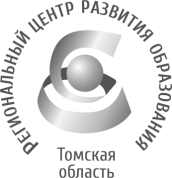 Департамент общего образования Томской областиОБЛАСТНОЕ ГОСУДАРСТВЕННОЕ БЮДЖЕТНОЕ УЧРЕЖДЕНИЕ«РЕГИОНАЛЬНЫЙ ЦЕНТР РАЗВИТИЯ ОБРАЗОВАНИЯ»Татарская ул., д.16, г. Томск, 634050тел/факс (3822) 51-56-66E-mail: secretary@education.tomsk.ruИНН/КПП 7017033960/701701001www.rcro.tomsk.ruДепартамент общего образования Томской областиОБЛАСТНОЕ ГОСУДАРСТВЕННОЕ БЮДЖЕТНОЕ УЧРЕЖДЕНИЕ«РЕГИОНАЛЬНЫЙ ЦЕНТР РАЗВИТИЯ ОБРАЗОВАНИЯ»Татарская ул., д.16, г. Томск, 634050тел/факс (3822) 51-56-66E-mail: secretary@education.tomsk.ruИНН/КПП 7017033960/701701001www.rcro.tomsk.ruДепартамент общего образования Томской областиОБЛАСТНОЕ ГОСУДАРСТВЕННОЕ БЮДЖЕТНОЕ УЧРЕЖДЕНИЕ«РЕГИОНАЛЬНЫЙ ЦЕНТР РАЗВИТИЯ ОБРАЗОВАНИЯ»Татарская ул., д.16, г. Томск, 634050тел/факс (3822) 51-56-66E-mail: secretary@education.tomsk.ruИНН/КПП 7017033960/701701001www.rcro.tomsk.ruДепартамент общего образования Томской областиОБЛАСТНОЕ ГОСУДАРСТВЕННОЕ БЮДЖЕТНОЕ УЧРЕЖДЕНИЕ«РЕГИОНАЛЬНЫЙ ЦЕНТР РАЗВИТИЯ ОБРАЗОВАНИЯ»Татарская ул., д.16, г. Томск, 634050тел/факс (3822) 51-56-66E-mail: secretary@education.tomsk.ruИНН/КПП 7017033960/701701001www.rcro.tomsk.ruРуководителям органов местного самоуправления, осуществляющих управление в сфере образованияМуниципальным координаторам ВсОШ29.12.2021 г.29.12.2021 г.  №  1359Руководителям органов местного самоуправления, осуществляющих управление в сфере образованияМуниципальным координаторам ВсОШна №   от  Руководителям органов местного самоуправления, осуществляющих управление в сфере образованияМуниципальным координаторам ВсОШО направлении информацииО направлении информацииО направлении информацииО направлении информацииРуководителям органов местного самоуправления, осуществляющих управление в сфере образованияМуниципальным координаторам ВсОШРуководителям органов местного самоуправления, осуществляющих управление в сфере образованияМуниципальным координаторам ВсОШДиректор  Н.П. Лыжина